Berufsfachschule BaselSearch results for "Französische Filme"Author / TitlePlace, Editor, YearMedientypCall number / Availability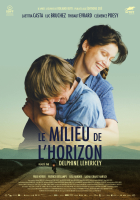 Lehericey, DelphineLe Milieu de l'Horizono.O.DVD-SpielfilmMILIavailableBaillif, FrédéricLa MifMadrid : Latido Films, 2022DVD-SpielfilmMIFavailableSchäublin, CyrilUnruehEnnetbaden : trigon-film, 2023DVD-SpielfilmUNRUavailable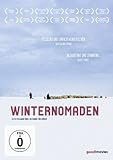 Stürler, Manuel von 20. Jh.WinternomadenO.O. : Neue Visionen Medien, 2013DVD-Sachfilm636availableMelgar, FernandVol SpecialZürich : Pelican Films, 2012DVD-Sachfilm232.1available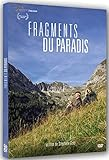 Goël, StéphaneFragments du paradis; Bonus: Campagne perdue ; Les sables sans fin de l'absenceO.O. : Climage Films, 2016DVD-Sachfilm17availableMühlemann, SonjaGyrischachen : Von Sünden, Sofas und CervelatsZürich : Schweizer Radio und Fernsehen SRF, 2016DVD-Sachfilm323.1available